2/159/54/23 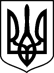        КОВЕЛЬСЬКИЙ МІСЬКРАЙОННИЙ СУДВОЛИНСЬКОЇ ОБЛАСТІвул. Незалежності, 15,  м. Ковель,  45008, тел./факс (03352 ) 5-90-66, тел.3-38-85, e-mail: inbox@kv.vl.court.gov.ua, код ЄДРПОУ 02890423Вихідний номер 159/5324/22/7006/2023 від 06 квітня 2023 року   СУДОВЕ  ОГОЛОШЕННЯУ Ковельський міськрайонний суд Волинської області за адресою: м. Ковель, вул. Незалежності, 15  на   09    годину  04 травня 2023 року (головуючий суддя Шишилін О.Г. ), викликається відповідач , Самчук Микола Олександрович, 12.08.1985р.н, останнє відоме місце проживання вул. Міцкевича, 104 кв.1, м. Ковель, - у цивільній справі № 159/5324/22, провадження № 2/159/54/23  за позовом Самчук Алли Миколаївни до Самчука Миколи Олександровича про розірвання шлюбу.Відповідач Самчук Микола Олександрович має право надіслати суду відзив на позовну заяву, який повинен відповідати вимогам ст. 178 ЦПК України, і всі письмові та електронні докази (які можливо доставити до суду), висновки експертів і заяви свідків, що підтверджують заперечення проти позову. Відповідно до вимог ч. 4 ст. 178 ЦПК України, одночасно з надісланням (наданням) відзиву до суду, копію відзиву та доданих до нього документів відповідач зобов’язаний надіслати  іншим учасникам справи. У разі ненадання відповідачем відзиву у встановлений судом строк без поважних причин суд вирішує справу за наявними матеріалами (ч. 8 ст. 178 ЦПК України).У разі неявки в судове засідання відповідача справа буде розглянута у його відсутності за наявними у справі доказами.Помічник судді Ковельськогоміськрайонного судуС.І. Поляк 